GOVERNO DO ESTADO DE 
MATO GROSSO DO SUL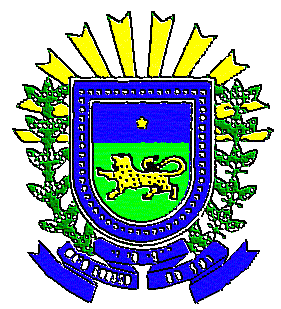 GOVERNO DO ESTADO DE 
MATO GROSSO DO SULGOVERNO DO ESTADO DE 
MATO GROSSO DO SULGOVERNO DO ESTADO DE 
MATO GROSSO DO SULGOVERNO DO ESTADO DE 
MATO GROSSO DO SULGOVERNO DO ESTADO DE 
MATO GROSSO DO SULPLANO DE TRABALHODESCRIÇÃO DO PROJETOPLANO DE TRABALHODESCRIÇÃO DO PROJETOPLANO DE TRABALHODESCRIÇÃO DO PROJETOANEXO IANEXO I01 - NOME DO ÓRGÃO OU ENTIDADE CONVENENTE01 - NOME DO ÓRGÃO OU ENTIDADE CONVENENTE01 - NOME DO ÓRGÃO OU ENTIDADE CONVENENTE01 - NOME DO ÓRGÃO OU ENTIDADE CONVENENTE01 - NOME DO ÓRGÃO OU ENTIDADE CONVENENTE01 - NOME DO ÓRGÃO OU ENTIDADE CONVENENTE01 - NOME DO ÓRGÃO OU ENTIDADE CONVENENTE01 - NOME DO ÓRGÃO OU ENTIDADE CONVENENTE02- EXERCÍCIO03 - UF03 - UF04 - CNPJ 04 - CNPJ 04 - CNPJ 05 - BANCO06 - AGÊNCIA06 - AGÊNCIA07 - CONTA-CORRENTE07 - CONTA-CORRENTE07 - CONTA-CORRENTE07 - CONTA-CORRENTE08 - PRAÇA DE PAGAMENTO08 - PRAÇA DE PAGAMENTO08 - PRAÇA DE PAGAMENTO09 - UF10 - RECURSO ORÇAMENTÁRIONORMALEMENDA10 - RECURSO ORÇAMENTÁRIONORMALEMENDA11- NATUREZA DO PARTÍCIPE1.INTERVENIENTE2.EXECUTOR11- NATUREZA DO PARTÍCIPE1.INTERVENIENTE2.EXECUTOR12 - EMENDA N.º12 - EMENDA N.º12 - EMENDA N.º12 - EMENDA N.º13 - CNPJ DO PARTÍCIPE13 - CNPJ DO PARTÍCIPE13 - CNPJ DO PARTÍCIPE10 - RECURSO ORÇAMENTÁRIONORMALEMENDA10 - RECURSO ORÇAMENTÁRIONORMALEMENDA11- NATUREZA DO PARTÍCIPE1.INTERVENIENTE2.EXECUTOR11- NATUREZA DO PARTÍCIPE1.INTERVENIENTE2.EXECUTOR14 - ÁREA DE ATENDIMENTO (PROGRAMA)14 - ÁREA DE ATENDIMENTO (PROGRAMA)14 - ÁREA DE ATENDIMENTO (PROGRAMA)14 - ÁREA DE ATENDIMENTO (PROGRAMA)14 - ÁREA DE ATENDIMENTO (PROGRAMA)14 - ÁREA DE ATENDIMENTO (PROGRAMA)14 - ÁREA DE ATENDIMENTO (PROGRAMA)14 - ÁREA DE ATENDIMENTO (PROGRAMA)15- ÓRGÃO FINANCIADOR15- ÓRGÃO FINANCIADOR15- ÓRGÃO FINANCIADOR16 - AÇÃO A SER FINANCIADA16 - AÇÃO A SER FINANCIADA16 - AÇÃO A SER FINANCIADA16 - AÇÃO A SER FINANCIADA16 - AÇÃO A SER FINANCIADA16 - AÇÃO A SER FINANCIADA16 - AÇÃO A SER FINANCIADA16 - AÇÃO A SER FINANCIADA16 - AÇÃO A SER FINANCIADA16 - AÇÃO A SER FINANCIADA16 - AÇÃO A SER FINANCIADA17 - DESCRIÇÃO SINTÉTICA DO OBJETO17 - DESCRIÇÃO SINTÉTICA DO OBJETO17 - DESCRIÇÃO SINTÉTICA DO OBJETO17 - DESCRIÇÃO SINTÉTICA DO OBJETO17 - DESCRIÇÃO SINTÉTICA DO OBJETO17 - DESCRIÇÃO SINTÉTICA DO OBJETO17 - DESCRIÇÃO SINTÉTICA DO OBJETO17 - DESCRIÇÃO SINTÉTICA DO OBJETO17 - DESCRIÇÃO SINTÉTICA DO OBJETO17 - DESCRIÇÃO SINTÉTICA DO OBJETO17 - DESCRIÇÃO SINTÉTICA DO OBJETO18 - JUSTIFICATIVA DA PROPOSIÇÃO18 - JUSTIFICATIVA DA PROPOSIÇÃO18 - JUSTIFICATIVA DA PROPOSIÇÃO18 - JUSTIFICATIVA DA PROPOSIÇÃO18 - JUSTIFICATIVA DA PROPOSIÇÃO18 - JUSTIFICATIVA DA PROPOSIÇÃO18 - JUSTIFICATIVA DA PROPOSIÇÃO18 - JUSTIFICATIVA DA PROPOSIÇÃO18 - JUSTIFICATIVA DA PROPOSIÇÃO18 - JUSTIFICATIVA DA PROPOSIÇÃO18 - JUSTIFICATIVA DA PROPOSIÇÃO19 - AUTENTICAÇÃOLOCAL:      DATA:               _____________________________________________NOME DO DIRIGENTE OU DO REPRESENTANTE LEGAL19 - AUTENTICAÇÃOLOCAL:      DATA:               _____________________________________________NOME DO DIRIGENTE OU DO REPRESENTANTE LEGAL19 - AUTENTICAÇÃOLOCAL:      DATA:               _____________________________________________NOME DO DIRIGENTE OU DO REPRESENTANTE LEGAL19 - AUTENTICAÇÃOLOCAL:      DATA:               _____________________________________________NOME DO DIRIGENTE OU DO REPRESENTANTE LEGAL19 - AUTENTICAÇÃOLOCAL:      DATA:               _____________________________________________NOME DO DIRIGENTE OU DO REPRESENTANTE LEGAL___________________________________________ASSINATURA DO DIRIGENTE OU DO REPRESENTANTE LEGAL___________________________________________ASSINATURA DO DIRIGENTE OU DO REPRESENTANTE LEGAL___________________________________________ASSINATURA DO DIRIGENTE OU DO REPRESENTANTE LEGAL___________________________________________ASSINATURA DO DIRIGENTE OU DO REPRESENTANTE LEGAL___________________________________________ASSINATURA DO DIRIGENTE OU DO REPRESENTANTE LEGAL___________________________________________ASSINATURA DO DIRIGENTE OU DO REPRESENTANTE LEGALGOVERNO DO ESTADO DE MATO GROSSO DO SULCADASTRO DO ÓRGÃO CONCEDENTE, DO DIRIGENTE E ORDENADOR DE DESPESAANEXO II01 – N.° CADASTRAL DO CONVÊNIO01 – N.° CADASTRAL DO CONVÊNIO01 – N.° CADASTRAL DO CONVÊNIO02 – N.° DO PROCESSO02 – N.° DO PROCESSO03 – NATUREZA DO PARTÍCIPEConcedente04 – EXERCÍCIO    2017 05 - BANCO06 – AGÊNCIA07 – CONTA-CORRENTE07 – CONTA-CORRENTE08 – PRAÇA DE PAGAMENTO08 – PRAÇA DE PAGAMENTO09 – UF MSII – IDENTIFICAÇÃO DO PARTÍCIPEII – IDENTIFICAÇÃO DO PARTÍCIPEII – IDENTIFICAÇÃO DO PARTÍCIPEII – IDENTIFICAÇÃO DO PARTÍCIPEII – IDENTIFICAÇÃO DO PARTÍCIPEII – IDENTIFICAÇÃO DO PARTÍCIPEII – IDENTIFICAÇÃO DO PARTÍCIPEII – IDENTIFICAÇÃO DO PARTÍCIPE10 – NOME DO ÓRGÃO CONCEDENTE10 – NOME DO ÓRGÃO CONCEDENTE10 – NOME DO ÓRGÃO CONCEDENTE10 – NOME DO ÓRGÃO CONCEDENTE11 - CNPJ11 - CNPJ11 - CNPJ12 - UFMS13 – ENDEREÇO COMPLETO13 – ENDEREÇO COMPLETO13 – ENDEREÇO COMPLETO13 – ENDEREÇO COMPLETO14 - MUNICÍPIO14 - MUNICÍPIO14 - MUNICÍPIO15 - CEP16 – CX POSTAL17 – DDD/ TELEFONE(67) 3318-410017 – DDD/ TELEFONE(67) 3318-410018 – FAX18 – FAX18 – FAX19 – E-MAIL19 – E-MAIL20 – CÓDIGO DO ÓRGÃO20 – CÓDIGO DO ÓRGÃO21 – CÓDIGO DA UNIDADE GESTORA22 – CÓDIGO GESTÃO22 – CÓDIGO GESTÃO23 – CÓDIGO DA UNIDADE ORÇAMENTÁRIA23 – CÓDIGO DA UNIDADE ORÇAMENTÁRIA23 – CÓDIGO DA UNIDADE ORÇAMENTÁRIAIII – IDENTIFICAÇÃO DO DIRIGENTE DO ÓRGÃO CONCEDENTEIII – IDENTIFICAÇÃO DO DIRIGENTE DO ÓRGÃO CONCEDENTEIII – IDENTIFICAÇÃO DO DIRIGENTE DO ÓRGÃO CONCEDENTEIII – IDENTIFICAÇÃO DO DIRIGENTE DO ÓRGÃO CONCEDENTEIII – IDENTIFICAÇÃO DO DIRIGENTE DO ÓRGÃO CONCEDENTEIII – IDENTIFICAÇÃO DO DIRIGENTE DO ÓRGÃO CONCEDENTEIII – IDENTIFICAÇÃO DO DIRIGENTE DO ÓRGÃO CONCEDENTEIII – IDENTIFICAÇÃO DO DIRIGENTE DO ÓRGÃO CONCEDENTE24 – NOME DO DIRIGENTE DO ÓRGÃO / ENTIDADE 24 – NOME DO DIRIGENTE DO ÓRGÃO / ENTIDADE 24 – NOME DO DIRIGENTE DO ÓRGÃO / ENTIDADE 24 – NOME DO DIRIGENTE DO ÓRGÃO / ENTIDADE 24 – NOME DO DIRIGENTE DO ÓRGÃO / ENTIDADE 25 – CPF25 – CPF25 – CPF26 – CARGO OU FUNÇÃO Secretária de Estado27 – RG N.º27 – RG N.º28 – DATA DA EXPEDIÇÃO28 – DATA DA EXPEDIÇÃO28 – DATA DA EXPEDIÇÃO29 – ÓRGÃO EXPEDIDOR29 – ÓRGÃO EXPEDIDOR30 – ENDEREÇO RESIDENCIAL COMPLETO30 – ENDEREÇO RESIDENCIAL COMPLETO30 – ENDEREÇO RESIDENCIAL COMPLETO30 – ENDEREÇO RESIDENCIAL COMPLETO31 – MUNICÍPIO 31 – MUNICÍPIO 32 – UF MS33 – CEP34 – DDD/ TELEFONE(67) 3318-414134 – DDD/ TELEFONE(67) 3318-414135 – CELULAR35 – CELULAR36 – E-MAIL36 – E-MAIL36 – E-MAIL36 – E-MAILIV – IDENTIFICAÇÃO DO ORDENADOR DE DESPESA DO ÓRGÃO CONCEDENTEIV – IDENTIFICAÇÃO DO ORDENADOR DE DESPESA DO ÓRGÃO CONCEDENTEIV – IDENTIFICAÇÃO DO ORDENADOR DE DESPESA DO ÓRGÃO CONCEDENTEIV – IDENTIFICAÇÃO DO ORDENADOR DE DESPESA DO ÓRGÃO CONCEDENTEIV – IDENTIFICAÇÃO DO ORDENADOR DE DESPESA DO ÓRGÃO CONCEDENTEIV – IDENTIFICAÇÃO DO ORDENADOR DE DESPESA DO ÓRGÃO CONCEDENTEIV – IDENTIFICAÇÃO DO ORDENADOR DE DESPESA DO ÓRGÃO CONCEDENTE37 – NOME DO ORDENADOR DE DESPESA DO ÓRGÃO / ENTIDADE 37 – NOME DO ORDENADOR DE DESPESA DO ÓRGÃO / ENTIDADE 37 – NOME DO ORDENADOR DE DESPESA DO ÓRGÃO / ENTIDADE 37 – NOME DO ORDENADOR DE DESPESA DO ÓRGÃO / ENTIDADE 37 – NOME DO ORDENADOR DE DESPESA DO ÓRGÃO / ENTIDADE 38 – CPF38 – CPF39 – CARGO OU FUNÇÃO 39 – CARGO OU FUNÇÃO 40 – RG N.º41 – DATA DA EXPEDIÇÃO41 – DATA DA EXPEDIÇÃO42 – ÓRGÃO EXPEDIDOR42 – ÓRGÃO EXPEDIDOR43 – ENDEREÇO RESIDENCIAL COMPLETO43 – ENDEREÇO RESIDENCIAL COMPLETO43 – ENDEREÇO RESIDENCIAL COMPLETO43 – ENDEREÇO RESIDENCIAL COMPLETO44 – MUNICÍPIO45 – UF46 – CEP 47 – DDD/ TELEFONE48 – CELULAR48 – CELULAR48 – CELULAR49 – E-MAIL49 – E-MAIL49 – E-MAIL50 – AUTENTICAÇÃO50 – AUTENTICAÇÃO50 – AUTENTICAÇÃOLOCAL:Campo Grande - MSDATA: ---------------------------------------------------------------------------CARIMBO E ASSINATURA DO DIRIGENTE OU REPRESENTANTE LEGALOBSERVAÇÃO: NA HIPÓTESE DE HAVER OUTRO PARTÍCIPE DEVERÁ SER PREENCHIDO OUTRO ANEXO II.OBSERVAÇÃO: NA HIPÓTESE DE HAVER OUTRO PARTÍCIPE DEVERÁ SER PREENCHIDO OUTRO ANEXO II.OBSERVAÇÃO: NA HIPÓTESE DE HAVER OUTRO PARTÍCIPE DEVERÁ SER PREENCHIDO OUTRO ANEXO II.GOVERNO DO ESTADO DE MATO GROSSO DO SULCADASTRO DO CONVENENTE, DO DIRIGENTE E ORDENADOR DE DESPESAANEXO III01 – N.° CADASTAL DO CONVÊNIO01 – N.° CADASTAL DO CONVÊNIO01 – N.° CADASTAL DO CONVÊNIO02 – N.° DO PROCESSO02 – N.° DO PROCESSO03 – EXERCÍCIO         201703 – EXERCÍCIO         201704 - BANCO05 – AGÊNCIA06 – CONTA CORRENTE06 – CONTA CORRENTE07 – PRAÇA DE PAGAMENTO07 – PRAÇA DE PAGAMENTO08 – UFII – IDENTIFICAÇÃO DO PARTÍCIPEII – IDENTIFICAÇÃO DO PARTÍCIPEII – IDENTIFICAÇÃO DO PARTÍCIPEII – IDENTIFICAÇÃO DO PARTÍCIPEII – IDENTIFICAÇÃO DO PARTÍCIPEII – IDENTIFICAÇÃO DO PARTÍCIPEII – IDENTIFICAÇÃO DO PARTÍCIPE09 – NOME DO ÓRGÃO OU ENTIDADE CONVENENTE09 – NOME DO ÓRGÃO OU ENTIDADE CONVENENTE09 – NOME DO ÓRGÃO OU ENTIDADE CONVENENTE09 – NOME DO ÓRGÃO OU ENTIDADE CONVENENTE10 – CNPJ10 – CNPJ11 – UF12 – ENDEREÇO COMPLETO12 – ENDEREÇO COMPLETO12 – ENDEREÇO COMPLETO13 – MUNICÍPIO13 – MUNICÍPIO14 - CEP14 - CEP15 – CX POSTAL16 – DDD/ TELEFONE17 – FAX18 – E-MAIL18 – E-MAIL18 – E-MAIL18 – E-MAILIII – IDENTIFICAÇÃO DO DIRIGENTE DO ÓRGÃO OU ENTIDADEIII – IDENTIFICAÇÃO DO DIRIGENTE DO ÓRGÃO OU ENTIDADEIII – IDENTIFICAÇÃO DO DIRIGENTE DO ÓRGÃO OU ENTIDADEIII – IDENTIFICAÇÃO DO DIRIGENTE DO ÓRGÃO OU ENTIDADEIII – IDENTIFICAÇÃO DO DIRIGENTE DO ÓRGÃO OU ENTIDADE19 – NOME DO DIRIGENTE DO ÓRGÃO / ENTIDADE 19 – NOME DO DIRIGENTE DO ÓRGÃO / ENTIDADE 19 – NOME DO DIRIGENTE DO ÓRGÃO / ENTIDADE 20 – CPF20 – CPF21 – CARGO OU FUNÇÃO 22 – RG N.° 23 – DATA DA EXPEDIÇÃO24 – ÓRGÃO EXPEDIDOR24 – ÓRGÃO EXPEDIDOR25 – ENDEREÇO RESIDENCIAL COMPLETO25 – ENDEREÇO RESIDENCIAL COMPLETO26 – MUNICÍPIO27 – UF28 – CEP29 – DDD/ TELEFONE30 – CELULAR31 – E-MAIL31 – E-MAIL31 – E-MAILIV – IDENTIFICAÇÃO DO ORDENADOR DE DESPESA DO ÓRGÃO OU ENTIDADEIV – IDENTIFICAÇÃO DO ORDENADOR DE DESPESA DO ÓRGÃO OU ENTIDADEIV – IDENTIFICAÇÃO DO ORDENADOR DE DESPESA DO ÓRGÃO OU ENTIDADEIV – IDENTIFICAÇÃO DO ORDENADOR DE DESPESA DO ÓRGÃO OU ENTIDADEIV – IDENTIFICAÇÃO DO ORDENADOR DE DESPESA DO ÓRGÃO OU ENTIDADE32 – NOME DO ORDENADOR DE DESPESA DO ÓRGÃO / ENTIDADE 32 – NOME DO ORDENADOR DE DESPESA DO ÓRGÃO / ENTIDADE 32 – NOME DO ORDENADOR DE DESPESA DO ÓRGÃO / ENTIDADE 33 – CPF33 – CPF34 – CARGO OU FUNÇÃO 35 – RG N.° 36 – DATA DA EXPEDIÇÃO37 – ÓRGÃO EXPEDIDOR37 – ÓRGÃO EXPEDIDOR38 – ENDEREÇO RESIDENCIAL COMPLETO38 – ENDEREÇO RESIDENCIAL COMPLETO39 – MUNICÍPIO40 – UF41 - CEP42 – DDD/ TELEFONE43 – CELULAR44 – E-MAIL44 – E-MAIL44 – E-MAIL45 – AUTENTICAÇÃO45 – AUTENTICAÇÃO45 – AUTENTICAÇÃOLOCAL:DATA:------------------------------------------------------CARIMBO E ASSINATURA DO DIRIGENTE OU REPRESENTANTE LEGALOBSERVAÇÃO: NA HIPÓTESE DE HAVER OUTRO PARTÍCIPE DEVERÁ SER PREENCHIDO OUTRO ANEXO III.OBSERVAÇÃO: NA HIPÓTESE DE HAVER OUTRO PARTÍCIPE DEVERÁ SER PREENCHIDO OUTRO ANEXO III.OBSERVAÇÃO: NA HIPÓTESE DE HAVER OUTRO PARTÍCIPE DEVERÁ SER PREENCHIDO OUTRO ANEXO III.            GOVERNO DO ESTADO DE MATO GROSSO DO SUL            GOVERNO DO ESTADO DE MATO GROSSO DO SUL            GOVERNO DO ESTADO DE MATO GROSSO DO SUL            GOVERNO DO ESTADO DE MATO GROSSO DO SUL            GOVERNO DO ESTADO DE MATO GROSSO DO SUL            GOVERNO DO ESTADO DE MATO GROSSO DO SUL            GOVERNO DO ESTADO DE MATO GROSSO DO SUL            GOVERNO DO ESTADO DE MATO GROSSO DO SUL            GOVERNO DO ESTADO DE MATO GROSSO DO SULPLANO DE TRABALHOCRONOGRAMA DE EXECUÇÃO E PLANO DE APLICAÇÃOPLANO DE TRABALHOCRONOGRAMA DE EXECUÇÃO E PLANO DE APLICAÇÃOPLANO DE TRABALHOCRONOGRAMA DE EXECUÇÃO E PLANO DE APLICAÇÃOPLANO DE TRABALHOCRONOGRAMA DE EXECUÇÃO E PLANO DE APLICAÇÃOPLANO DE TRABALHOCRONOGRAMA DE EXECUÇÃO E PLANO DE APLICAÇÃOPLANO DE TRABALHOCRONOGRAMA DE EXECUÇÃO E PLANO DE APLICAÇÃOPLANO DE TRABALHOCRONOGRAMA DE EXECUÇÃO E PLANO DE APLICAÇÃOPLANO DE TRABALHOCRONOGRAMA DE EXECUÇÃO E PLANO DE APLICAÇÃOANEXO IV01 - NOME DO ÓRGÃO OU ENTIDADE CONVENENTE01 - NOME DO ÓRGÃO OU ENTIDADE CONVENENTE01 - NOME DO ÓRGÃO OU ENTIDADE CONVENENTE01 - NOME DO ÓRGÃO OU ENTIDADE CONVENENTE01 - NOME DO ÓRGÃO OU ENTIDADE CONVENENTE02 - Nº DO CONVÊNIO02 - Nº DO CONVÊNIO02 - Nº DO CONVÊNIO02 - Nº DO CONVÊNIO02 - Nº DO CONVÊNIO02 - Nº DO CONVÊNIO02 - Nº DO CONVÊNIO02 - Nº DO CONVÊNIO02 - Nº DO CONVÊNIO03 - Nº DO PROCESSO03 - Nº DO PROCESSO03 - Nº DO PROCESSO04 - EXERCÍCIO05 - CNPJ05 - CNPJ05 - CNPJ05 - CNPJ05 - CNPJ05 - CNPJ05 - CNPJ05 - CNPJ05 - CNPJ05 - CNPJ05 - CNPJ05 - CNPJ06 - UFCRONOGRAMA DE EXECUÇÃOCRONOGRAMA DE EXECUÇÃOCRONOGRAMA DE EXECUÇÃOCRONOGRAMA DE EXECUÇÃOCRONOGRAMA DE EXECUÇÃOCRONOGRAMA DE EXECUÇÃOCRONOGRAMA DE EXECUÇÃOCRONOGRAMA DE EXECUÇÃOCRONOGRAMA DE EXECUÇÃOCRONOGRAMA DE EXECUÇÃOCRONOGRAMA DE EXECUÇÃOCRONOGRAMA DE EXECUÇÃOCRONOGRAMA DE EXECUÇÃOCRONOGRAMA DE EXECUÇÃOCRONOGRAMA DE EXECUÇÃOCRONOGRAMA DE EXECUÇÃOCRONOGRAMA DE EXECUÇÃOCRONOGRAMA DE EXECUÇÃO07 - META08 - ETAPA/FASE09 - ESPECIFICAÇÃO09 - ESPECIFICAÇÃO09 - ESPECIFICAÇÃO09 - ESPECIFICAÇÃO09 - ESPECIFICAÇÃO10 - INDICADOR FÍSICO10 - INDICADOR FÍSICO10 - INDICADOR FÍSICO10 - INDICADOR FÍSICO10 - INDICADOR FÍSICO10 - INDICADOR FÍSICO11 - PREVISÃO DE EXECUÇÃO11 - PREVISÃO DE EXECUÇÃO11 - PREVISÃO DE EXECUÇÃO11 - PREVISÃO DE EXECUÇÃO11 - PREVISÃO DE EXECUÇÃO07 - META08 - ETAPA/FASE09 - ESPECIFICAÇÃO09 - ESPECIFICAÇÃO09 - ESPECIFICAÇÃO09 - ESPECIFICAÇÃO09 - ESPECIFICAÇÃOUNIDADE DE MEDIDAUNIDADE DE MEDIDAUNIDADE DE MEDIDAUNIDADE DE MEDIDAQUANTIDADEQUANTIDADEINÍCIOINÍCIOINÍCIOTÉRMINOTÉRMINOPLANO DE APLICAÇÃOPLANO DE APLICAÇÃOPLANO DE APLICAÇÃOPLANO DE APLICAÇÃOPLANO DE APLICAÇÃOPLANO DE APLICAÇÃOPLANO DE APLICAÇÃOPLANO DE APLICAÇÃOPLANO DE APLICAÇÃOPLANO DE APLICAÇÃOPLANO DE APLICAÇÃOPLANO DE APLICAÇÃOPLANO DE APLICAÇÃOPLANO DE APLICAÇÃOPLANO DE APLICAÇÃOPLANO DE APLICAÇÃOPLANO DE APLICAÇÃOPLANO DE APLICAÇÃO12 - NATUREZA DESPESA12 - NATUREZA DESPESA12 - NATUREZA DESPESA12 - NATUREZA DESPESA13 - ESPECIFICAÇÃO13 - ESPECIFICAÇÃO13 - ESPECIFICAÇÃO13 - ESPECIFICAÇÃO14 - ÓRGÃO CONCEDENTE14 - ÓRGÃO CONCEDENTE14 - ÓRGÃO CONCEDENTE14 - ÓRGÃO CONCEDENTE15 - PROPONENTE15 - PROPONENTE15 - PROPONENTE16 - SUBTOTAL POR NATUREZA DE GASTO (EM R$ 1,00)16 - SUBTOTAL POR NATUREZA DE GASTO (EM R$ 1,00)16 - SUBTOTAL POR NATUREZA DE GASTO (EM R$ 1,00)12 - NATUREZA DESPESA12 - NATUREZA DESPESA12 - NATUREZA DESPESA12 - NATUREZA DESPESA13 - ESPECIFICAÇÃO13 - ESPECIFICAÇÃO13 - ESPECIFICAÇÃO13 - ESPECIFICAÇÃO14 - ÓRGÃO CONCEDENTE14 - ÓRGÃO CONCEDENTE14 - ÓRGÃO CONCEDENTE14 - ÓRGÃO CONCEDENTE15 - PROPONENTE15 - PROPONENTE15 - PROPONENTE16 - SUBTOTAL POR NATUREZA DE GASTO (EM R$ 1,00)16 - SUBTOTAL POR NATUREZA DE GASTO (EM R$ 1,00)16 - SUBTOTAL POR NATUREZA DE GASTO (EM R$ 1,00)CORRENTECORRENTECORRENTECORRENTECORRENTECORRENTESUBTOTAL P/ CATEGORIA ECONÔMICASUBTOTAL P/ CATEGORIA ECONÔMICACORRENTECORRENTECAPITALCAPITALCAPITALCAPITALSUBTOTAL P/ CATEGORIA ECONÔMICASUBTOTAL P/ CATEGORIA ECONÔMICACAPITALCAPITALTOTAL GERALTOTAL GERAL17 - AUTENTICAÇÃO17 - AUTENTICAÇÃO17 - AUTENTICAÇÃO17 - AUTENTICAÇÃO17 - AUTENTICAÇÃO17 - AUTENTICAÇÃO17 - AUTENTICAÇÃO17 - AUTENTICAÇÃO17 - AUTENTICAÇÃO17 - AUTENTICAÇÃO17 - AUTENTICAÇÃO17 - AUTENTICAÇÃO17 - AUTENTICAÇÃO17 - AUTENTICAÇÃO17 - AUTENTICAÇÃO17 - AUTENTICAÇÃO17 - AUTENTICAÇÃO17 - AUTENTICAÇÃODATADATADATA________________________________________________NOME DO DIRIGENTE OU DO REPRESENTANTE LEGAL________________________________________________NOME DO DIRIGENTE OU DO REPRESENTANTE LEGAL________________________________________________NOME DO DIRIGENTE OU DO REPRESENTANTE LEGAL________________________________________________NOME DO DIRIGENTE OU DO REPRESENTANTE LEGAL________________________________________________NOME DO DIRIGENTE OU DO REPRESENTANTE LEGAL________________________________________________NOME DO DIRIGENTE OU DO REPRESENTANTE LEGAL________________________________________________NOME DO DIRIGENTE OU DO REPRESENTANTE LEGAL______________________________________________________ASSINATURA DO DIRIGENTE OU DO REPRESENTANTE LEGAL______________________________________________________ASSINATURA DO DIRIGENTE OU DO REPRESENTANTE LEGAL______________________________________________________ASSINATURA DO DIRIGENTE OU DO REPRESENTANTE LEGAL______________________________________________________ASSINATURA DO DIRIGENTE OU DO REPRESENTANTE LEGAL______________________________________________________ASSINATURA DO DIRIGENTE OU DO REPRESENTANTE LEGAL______________________________________________________ASSINATURA DO DIRIGENTE OU DO REPRESENTANTE LEGAL______________________________________________________ASSINATURA DO DIRIGENTE OU DO REPRESENTANTE LEGAL______________________________________________________ASSINATURA DO DIRIGENTE OU DO REPRESENTANTE LEGAL                 GOVERNO DO ESTADO DE MATO GROSSO DO SUL                 GOVERNO DO ESTADO DE MATO GROSSO DO SUL                 GOVERNO DO ESTADO DE MATO GROSSO DO SUL                 GOVERNO DO ESTADO DE MATO GROSSO DO SUL                 GOVERNO DO ESTADO DE MATO GROSSO DO SUL                 GOVERNO DO ESTADO DE MATO GROSSO DO SUL                 GOVERNO DO ESTADO DE MATO GROSSO DO SUL                 GOVERNO DO ESTADO DE MATO GROSSO DO SUL                 GOVERNO DO ESTADO DE MATO GROSSO DO SUL                 GOVERNO DO ESTADO DE MATO GROSSO DO SULPLANO DE TRABALHOCRONOGRAMA DE DESEMBOLSO FINANCEIROPLANO DE TRABALHOCRONOGRAMA DE DESEMBOLSO FINANCEIROPLANO DE TRABALHOCRONOGRAMA DE DESEMBOLSO FINANCEIROPLANO DE TRABALHOCRONOGRAMA DE DESEMBOLSO FINANCEIROPLANO DE TRABALHOCRONOGRAMA DE DESEMBOLSO FINANCEIROPLANO DE TRABALHOCRONOGRAMA DE DESEMBOLSO FINANCEIROPLANO DE TRABALHOCRONOGRAMA DE DESEMBOLSO FINANCEIROPLANO DE TRABALHOCRONOGRAMA DE DESEMBOLSO FINANCEIROPLANO DE TRABALHOCRONOGRAMA DE DESEMBOLSO FINANCEIROANEXO VANEXO V01 - NOME DO ÓRGÃO OU ENTIDADE PROPONENTE01 - NOME DO ÓRGÃO OU ENTIDADE PROPONENTE01 - NOME DO ÓRGÃO OU ENTIDADE PROPONENTE01 - NOME DO ÓRGÃO OU ENTIDADE PROPONENTE01 - NOME DO ÓRGÃO OU ENTIDADE PROPONENTE01 - NOME DO ÓRGÃO OU ENTIDADE PROPONENTE01 - NOME DO ÓRGÃO OU ENTIDADE PROPONENTE01 - NOME DO ÓRGÃO OU ENTIDADE PROPONENTE02 - AÇÃO02 - AÇÃO02 - AÇÃO02 - AÇÃO02 - AÇÃO02 - AÇÃO02 - AÇÃO3 - Nº DO PROCESSO3 - Nº DO PROCESSO3 - Nº DO PROCESSO3 - Nº DO PROCESSO3 - Nº DO PROCESSO3 - Nº DO PROCESSO3 - Nº DO PROCESSO3 - Nº DO PROCESSO3 - Nº DO PROCESSO3 - Nº DO PROCESSO3 - Nº DO PROCESSO3 - Nº DO PROCESSOÓRGÃO CONCEDENTE 
(EM R$ 1,00)04 - ANO05 - META05 - MESES05 - MESES05 - MESES05 - MESES05 - MESES05 - MESES05 - MESES05 - MESES05 - MESES05 - MESES05 - MESES05 - MESES05 - MESES05 - MESES05 - MESES05 - MESES05 - MESES05 - MESESÓRGÃO CONCEDENTE 
(EM R$ 1,00)04 - ANO05 - METAJANEIROJANEIROFEVEREIROMARÇOABRILABRILMAIOMAIOJUNHOJUNHOJULHOAGOSTOAGOSTOSETEMBROOUTUBRONOVEMBRONOVEMBRODEZEMBROÓRGÃO CONCEDENTE 
(EM R$ 1,00)ÓRGÃO CONCEDENTE 
(EM R$ 1,00)ÓRGÃO CONCEDENTE 
(EM R$ 1,00)ÓRGÃO CONCEDENTE 
(EM R$ 1,00)7 - TOTAL ACUMULADO DOS RECURSOS DO ÓRGÃO CONCEDENTE (EM R$ 1,00)7 - TOTAL ACUMULADO DOS RECURSOS DO ÓRGÃO CONCEDENTE (EM R$ 1,00)7 - TOTAL ACUMULADO DOS RECURSOS DO ÓRGÃO CONCEDENTE (EM R$ 1,00)7 - TOTAL ACUMULADO DOS RECURSOS DO ÓRGÃO CONCEDENTE (EM R$ 1,00)7 - TOTAL ACUMULADO DOS RECURSOS DO ÓRGÃO CONCEDENTE (EM R$ 1,00)7 - TOTAL ACUMULADO DOS RECURSOS DO ÓRGÃO CONCEDENTE (EM R$ 1,00)7 - TOTAL ACUMULADO DOS RECURSOS DO ÓRGÃO CONCEDENTE (EM R$ 1,00)7 - TOTAL ACUMULADO DOS RECURSOS DO ÓRGÃO CONCEDENTE (EM R$ 1,00)7 - TOTAL ACUMULADO DOS RECURSOS DO ÓRGÃO CONCEDENTE (EM R$ 1,00)7 - TOTAL ACUMULADO DOS RECURSOS DO ÓRGÃO CONCEDENTE (EM R$ 1,00)7 - TOTAL ACUMULADO DOS RECURSOS DO ÓRGÃO CONCEDENTE (EM R$ 1,00)7 - TOTAL ACUMULADO DOS RECURSOS DO ÓRGÃO CONCEDENTE (EM R$ 1,00)7 - TOTAL ACUMULADO DOS RECURSOS DO ÓRGÃO CONCEDENTE (EM R$ 1,00)7 - TOTAL ACUMULADO DOS RECURSOS DO ÓRGÃO CONCEDENTE (EM R$ 1,00)7 - TOTAL ACUMULADO DOS RECURSOS DO ÓRGÃO CONCEDENTE (EM R$ 1,00)7 - TOTAL ACUMULADO DOS RECURSOS DO ÓRGÃO CONCEDENTE (EM R$ 1,00)7 - TOTAL ACUMULADO DOS RECURSOS DO ÓRGÃO CONCEDENTE (EM R$ 1,00)7 - TOTAL ACUMULADO DOS RECURSOS DO ÓRGÃO CONCEDENTE (EM R$ 1,00)7 - TOTAL ACUMULADO DOS RECURSOS DO ÓRGÃO CONCEDENTE (EM R$ 1,00)7 - TOTAL ACUMULADO DOS RECURSOS DO ÓRGÃO CONCEDENTE (EM R$ 1,00)7 - TOTAL ACUMULADO DOS RECURSOS DO ÓRGÃO CONCEDENTE (EM R$ 1,00)PROPONENTE 
(EM R$ 1,00)8 - ANO9 - META10 - MESES10 - MESES10 - MESES10 - MESES10 - MESES10 - MESES10 - MESES10 - MESES10 - MESES10 - MESES10 - MESES10 - MESES10 - MESES10 - MESES10 - MESES10 - MESES10 - MESES10 - MESESPROPONENTE 
(EM R$ 1,00)8 - ANO9 - METAJANEIROJANEIROFEVEREIROMARÇOABRILABRILMAIOMAIOJUNHOJUNHOJULHOAGOSTOAGOSTOSETEMBROOUTUBRONOVEMBRONOVEMBRODEZEMBROPROPONENTE 
(EM R$ 1,00)PROPONENTE 
(EM R$ 1,00)PROPONENTE 
(EM R$ 1,00)PROPONENTE 
(EM R$ 1,00)11 - TOTAL ACUMULADO DOS RECURSOS DO PROPONENTE (EM R$ 1,00)11 - TOTAL ACUMULADO DOS RECURSOS DO PROPONENTE (EM R$ 1,00)11 - TOTAL ACUMULADO DOS RECURSOS DO PROPONENTE (EM R$ 1,00)11 - TOTAL ACUMULADO DOS RECURSOS DO PROPONENTE (EM R$ 1,00)11 - TOTAL ACUMULADO DOS RECURSOS DO PROPONENTE (EM R$ 1,00)11 - TOTAL ACUMULADO DOS RECURSOS DO PROPONENTE (EM R$ 1,00)11 - TOTAL ACUMULADO DOS RECURSOS DO PROPONENTE (EM R$ 1,00)11 - TOTAL ACUMULADO DOS RECURSOS DO PROPONENTE (EM R$ 1,00)11 - TOTAL ACUMULADO DOS RECURSOS DO PROPONENTE (EM R$ 1,00)11 - TOTAL ACUMULADO DOS RECURSOS DO PROPONENTE (EM R$ 1,00)11 - TOTAL ACUMULADO DOS RECURSOS DO PROPONENTE (EM R$ 1,00)11 - TOTAL ACUMULADO DOS RECURSOS DO PROPONENTE (EM R$ 1,00)11 - TOTAL ACUMULADO DOS RECURSOS DO PROPONENTE (EM R$ 1,00)11 - TOTAL ACUMULADO DOS RECURSOS DO PROPONENTE (EM R$ 1,00)11 - TOTAL ACUMULADO DOS RECURSOS DO PROPONENTE (EM R$ 1,00)11 - TOTAL ACUMULADO DOS RECURSOS DO PROPONENTE (EM R$ 1,00)11 - TOTAL ACUMULADO DOS RECURSOS DO PROPONENTE (EM R$ 1,00)11 - TOTAL ACUMULADO DOS RECURSOS DO PROPONENTE (EM R$ 1,00)11 - TOTAL ACUMULADO DOS RECURSOS DO PROPONENTE (EM R$ 1,00)11 - TOTAL ACUMULADO DOS RECURSOS DO PROPONENTE (EM R$ 1,00)11 - TOTAL ACUMULADO DOS RECURSOS DO PROPONENTE (EM R$ 1,00)12 - TOTAL GERAL DOS RECURSOS12 - TOTAL GERAL DOS RECURSOS12 - TOTAL GERAL DOS RECURSOS12 - TOTAL GERAL DOS RECURSOS12 - TOTAL GERAL DOS RECURSOS12 - TOTAL GERAL DOS RECURSOS12 - TOTAL GERAL DOS RECURSOS12 - TOTAL GERAL DOS RECURSOS12 - TOTAL GERAL DOS RECURSOS12 - TOTAL GERAL DOS RECURSOS12 - TOTAL GERAL DOS RECURSOS12 - TOTAL GERAL DOS RECURSOS12 - TOTAL GERAL DOS RECURSOS12 - TOTAL GERAL DOS RECURSOS12 - TOTAL GERAL DOS RECURSOS12 - TOTAL GERAL DOS RECURSOS12 - TOTAL GERAL DOS RECURSOS12 - TOTAL GERAL DOS RECURSOS12 - TOTAL GERAL DOS RECURSOS12 - TOTAL GERAL DOS RECURSOS12 - TOTAL GERAL DOS RECURSOS13 - AUTENTICAÇÃO13 - AUTENTICAÇÃO13 - AUTENTICAÇÃO13 - AUTENTICAÇÃO13 - AUTENTICAÇÃO13 - AUTENTICAÇÃO13 - AUTENTICAÇÃO13 - AUTENTICAÇÃO13 - AUTENTICAÇÃO13 - AUTENTICAÇÃO13 - AUTENTICAÇÃO13 - AUTENTICAÇÃO13 - AUTENTICAÇÃO13 - AUTENTICAÇÃO13 - AUTENTICAÇÃO13 - AUTENTICAÇÃO13 - AUTENTICAÇÃO13 - AUTENTICAÇÃO13 - AUTENTICAÇÃO13 - AUTENTICAÇÃO13 - AUTENTICAÇÃO_____/_______/_______ DATA_____/_______/_______ DATA_____/_______/_______ DATA_____/_______/_______ DATA_________________________________________________NOME DO DIRIGENTE OU DO REPRESENTANTE LEGAL_________________________________________________NOME DO DIRIGENTE OU DO REPRESENTANTE LEGAL_________________________________________________NOME DO DIRIGENTE OU DO REPRESENTANTE LEGAL_________________________________________________NOME DO DIRIGENTE OU DO REPRESENTANTE LEGAL_________________________________________________NOME DO DIRIGENTE OU DO REPRESENTANTE LEGAL_________________________________________________NOME DO DIRIGENTE OU DO REPRESENTANTE LEGAL_________________________________________________NOME DO DIRIGENTE OU DO REPRESENTANTE LEGAL_________________________________________________NOME DO DIRIGENTE OU DO REPRESENTANTE LEGAL______________________________________________ASSINATURA DO DIRIGENTE OU DO REPRESENTANTE LEGAL______________________________________________ASSINATURA DO DIRIGENTE OU DO REPRESENTANTE LEGAL______________________________________________ASSINATURA DO DIRIGENTE OU DO REPRESENTANTE LEGAL______________________________________________ASSINATURA DO DIRIGENTE OU DO REPRESENTANTE LEGAL______________________________________________ASSINATURA DO DIRIGENTE OU DO REPRESENTANTE LEGAL______________________________________________ASSINATURA DO DIRIGENTE OU DO REPRESENTANTE LEGAL______________________________________________ASSINATURA DO DIRIGENTE OU DO REPRESENTANTE LEGAL______________________________________________ASSINATURA DO DIRIGENTE OU DO REPRESENTANTE LEGAL______________________________________________ASSINATURA DO DIRIGENTE OU DO REPRESENTANTE LEGAL_____/_______/_______ DATA_____/_______/_______ DATA_____/_______/_______ DATA_____/_______/_______ DATA_________________________________________________NOME DO DIRIGENTE OU DO REPRESENTANTE LEGAL_________________________________________________NOME DO DIRIGENTE OU DO REPRESENTANTE LEGAL_________________________________________________NOME DO DIRIGENTE OU DO REPRESENTANTE LEGAL_________________________________________________NOME DO DIRIGENTE OU DO REPRESENTANTE LEGAL_________________________________________________NOME DO DIRIGENTE OU DO REPRESENTANTE LEGAL_________________________________________________NOME DO DIRIGENTE OU DO REPRESENTANTE LEGAL_________________________________________________NOME DO DIRIGENTE OU DO REPRESENTANTE LEGAL_________________________________________________NOME DO DIRIGENTE OU DO REPRESENTANTE LEGAL______________________________________________ASSINATURA DO DIRIGENTE OU DO REPRESENTANTE LEGAL______________________________________________ASSINATURA DO DIRIGENTE OU DO REPRESENTANTE LEGAL______________________________________________ASSINATURA DO DIRIGENTE OU DO REPRESENTANTE LEGAL______________________________________________ASSINATURA DO DIRIGENTE OU DO REPRESENTANTE LEGAL______________________________________________ASSINATURA DO DIRIGENTE OU DO REPRESENTANTE LEGAL______________________________________________ASSINATURA DO DIRIGENTE OU DO REPRESENTANTE LEGAL______________________________________________ASSINATURA DO DIRIGENTE OU DO REPRESENTANTE LEGAL______________________________________________ASSINATURA DO DIRIGENTE OU DO REPRESENTANTE LEGAL______________________________________________ASSINATURA DO DIRIGENTE OU DO REPRESENTANTE LEGAL_____/_______/_______ DATA_____/_______/_______ DATA_____/_______/_______ DATA_____/_______/_______ DATA_________________________________________________NOME DO DIRIGENTE OU DO REPRESENTANTE LEGAL_________________________________________________NOME DO DIRIGENTE OU DO REPRESENTANTE LEGAL_________________________________________________NOME DO DIRIGENTE OU DO REPRESENTANTE LEGAL_________________________________________________NOME DO DIRIGENTE OU DO REPRESENTANTE LEGAL_________________________________________________NOME DO DIRIGENTE OU DO REPRESENTANTE LEGAL_________________________________________________NOME DO DIRIGENTE OU DO REPRESENTANTE LEGAL_________________________________________________NOME DO DIRIGENTE OU DO REPRESENTANTE LEGAL_________________________________________________NOME DO DIRIGENTE OU DO REPRESENTANTE LEGAL______________________________________________ASSINATURA DO DIRIGENTE OU DO REPRESENTANTE LEGAL______________________________________________ASSINATURA DO DIRIGENTE OU DO REPRESENTANTE LEGAL______________________________________________ASSINATURA DO DIRIGENTE OU DO REPRESENTANTE LEGAL______________________________________________ASSINATURA DO DIRIGENTE OU DO REPRESENTANTE LEGAL______________________________________________ASSINATURA DO DIRIGENTE OU DO REPRESENTANTE LEGAL______________________________________________ASSINATURA DO DIRIGENTE OU DO REPRESENTANTE LEGAL______________________________________________ASSINATURA DO DIRIGENTE OU DO REPRESENTANTE LEGAL______________________________________________ASSINATURA DO DIRIGENTE OU DO REPRESENTANTE LEGAL______________________________________________ASSINATURA DO DIRIGENTE OU DO REPRESENTANTE LEGAL_____/_______/_______ DATA_____/_______/_______ DATA_____/_______/_______ DATA_____/_______/_______ DATA_________________________________________________NOME DO DIRIGENTE OU DO REPRESENTANTE LEGAL_________________________________________________NOME DO DIRIGENTE OU DO REPRESENTANTE LEGAL_________________________________________________NOME DO DIRIGENTE OU DO REPRESENTANTE LEGAL_________________________________________________NOME DO DIRIGENTE OU DO REPRESENTANTE LEGAL_________________________________________________NOME DO DIRIGENTE OU DO REPRESENTANTE LEGAL_________________________________________________NOME DO DIRIGENTE OU DO REPRESENTANTE LEGAL_________________________________________________NOME DO DIRIGENTE OU DO REPRESENTANTE LEGAL_________________________________________________NOME DO DIRIGENTE OU DO REPRESENTANTE LEGAL______________________________________________ASSINATURA DO DIRIGENTE OU DO REPRESENTANTE LEGAL______________________________________________ASSINATURA DO DIRIGENTE OU DO REPRESENTANTE LEGAL______________________________________________ASSINATURA DO DIRIGENTE OU DO REPRESENTANTE LEGAL______________________________________________ASSINATURA DO DIRIGENTE OU DO REPRESENTANTE LEGAL______________________________________________ASSINATURA DO DIRIGENTE OU DO REPRESENTANTE LEGAL______________________________________________ASSINATURA DO DIRIGENTE OU DO REPRESENTANTE LEGAL______________________________________________ASSINATURA DO DIRIGENTE OU DO REPRESENTANTE LEGAL______________________________________________ASSINATURA DO DIRIGENTE OU DO REPRESENTANTE LEGAL______________________________________________ASSINATURA DO DIRIGENTE OU DO REPRESENTANTE LEGALGOVERNO DO ESTADO DE MATO GROSSO DO SULDECLARAÇÃO DE CUMPRIMENTO DOS CONDICIONANTES LEGAISANEXO VI............................................................................................................................................. portador do RG nº ............., inscrição no CPF/MF nº  ............................................., residente.............................................., declara,   para  fins inscrição no Cadastro de Convenentes da Administração Pública Estadual , para obtenção do Certificado de Inscrição de Convenentes, que ................................................................................................................................................................................................................................................... portador do RG nº ............., inscrição no CPF/MF nº  ............................................., residente.............................................., declara,   para  fins inscrição no Cadastro de Convenentes da Administração Pública Estadual , para obtenção do Certificado de Inscrição de Convenentes, que ......................................................................................................I – não está inadimplente com:I – não está inadimplente com:Com a Fazenda Estadual, relativamente a débito registrado na dívida ativa pendente de pagamento, até a data da celebração de convênio ou instrumento similar, comprovando-o mediante Certidão Negativa de ICMS, nos termos do art. 294 da Lei nº 1.810 de 22 de dezembro de 1997;Com a União (Fazenda Nacional), inclusive no que concerne às contribuições relativas ao PIS/PASEP, de que trata o art. 239 da Constituição Federal;Com a contribuição para o Seguro Social (INSS), de que trata o art. 195 da Constituição Federal;Com as contribuições para o Fundo de Garantia do Tempo de Serviço – FGTS;Com a prestação de contas relativas a recursos anteriormente recebidos da administração pública estadual, através de convênios, acordos, ajustes, subvenções sociais, contribuições, auxílios e similares.II – no caso de Municípios, declarar:II – no caso de Municípios, declarar:Que instituiu, regulamentou e arrecada todos os impostos de sua competência, previstos no art. 156 (no caso de Município) da Constituição Federal, ressalvado o imposto previsto no art. 156, inciso III, com a redação dada pela Emenda Constitucional n° 3, quando comprovada a ausência do fato gerador;Que os subprojetos ou subatividades contemplados pelas transferências estejam incluídos na lei orçamentária da esfera de governo a que estiver subordinada a unidade beneficiada ou em créditos adicionais abertos, ou em tramitação no Legislativo local;Que atende às exigências da Lei de Responsabilidade Fiscal (Lei Complementar n. 101, de 4 de maio de 2000).LOCAL                                                        DATA                            ASSINATURA DO DIRIGENTE OU DO REPRESENTANTE LEGAL